Mail Merge to LabelsFollow along with the video to preview the process and establish the mailing list. This lesson will show specifically how to merge to a label document.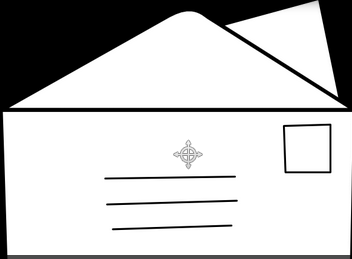 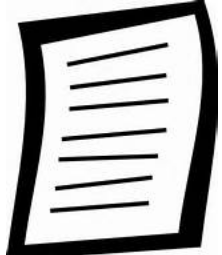 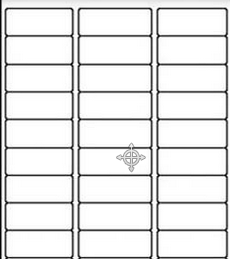 A AndersonABC Co.123 StreetCity, State 00000B BennettBCA Co.231 StreetCity, State 00000C CampbellCBA Co.321 StreetCity, State 00000